Экологический мастер-класс «Ёжик в траве»Наш экологический мастер-класс хотелось бы начать с выдержки известного педагога В. А. Сухомлинского: « …От них (от рук), образно говоря, идут тончайшие ручейки, которые питают источник творческой мысли. Чем больше уверенности в движениях детской руки, тем тоньше взаимодействие руки с орудием труда, сложнее движения, необходимые для взаимодействия, ярче творческая стихия детского разума. Чем больше мастерства в детской руке, тем умнее ребенок. Очень важно, как мы говорим, поставить руку, подготовить ее к работе…». Проводя свои наблюдения  в ДОУ, я пришла к выводу, что уровень развития речи детей находится  в прямой зависимости от степени сформированности тонких движений пальцев.Плохая моторика пальцев дает низкие результаты при выполнении таких заданий как: обвести данную фигуру, вырезать шаблон, нарезать на полоски (имитация травы), нарисовать по образцу,  правильно заштриховать рисунок по контуру и  т. д. При выполнении задания ребенок быстро устает, у него падает работоспособность. Но если «расширить границы» занятия, дополнить его аудио-(звуки), его можно «оживить», сделать более интересным. Заканчивая занятие, безусловно, нужно проиграть часть элементов полученного продукта. Чем же в этом случае мы можем помочь ребенку?1.На каждом занятии  необходимо уделять 2-3 минуты на развитие мелкой моторики (обязательно с сопровождением речи). Маленькие стишки, считалки, загадки, песенки, приговорки помогают развивать словарный запас, фразеологическую речь, осмысливать то, что дети произносят вслух. Действия пальцев и речь соответствуют тому, что воспитатель требует от детей; 2. Создать психологические условия, необходимые для эффективности занятий:- Поддерживать в ребенке его достоинства и позитивный образ «Я».- Не применять негативных оценочных суждений, «ярлыков», отрицательного программирования.- Не навязывать ребенку способов деятельности и поведения вопреки его желанию.- Принимать и одобрять все продукты творческой деятельности ребенка, независимо от содержания, формы, качества.Итак, нами был выбран для практической реализации экологический мастер-класс «Ёжик в траве». Цель мастер-класса:1.Формирование у дошкольников экологической культуры, целостных представлений об окружающей среде  через  стимулирование творческой активности и способности к самостоятельному творчеству и саморазвитию. Задачи мастер-класса:1.обогащать знания о живой и неживой природе;2.формировать умение наблюдать, анализировать, делать выводы;3.развивать творческое воображение, мышление;4.развивать мелкую моторику пальцев;5.воспитывать любовь к природе.Методы:1.Демонстрация;2.Объяснение;3.Наблюдение;4.Упражнение.Раздел: экологическое образование дошкольниковДля проведения экологического мастер-класса нам понадобятся материалы аудио запись(звук фырканья ежика), цветные листы( зеленые) формат В6, цветные карандаши, готовые рабочие листы с ёжиком, клей-карандаш, ножницы(фото1)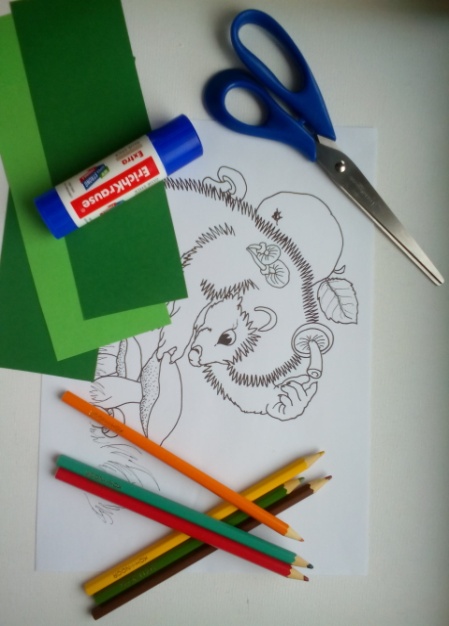 Оборудование: ноутбукПланируемый результат:(фото 2 и 3)Экологический мастер-класс «Ёжик в траве»Шур-шур-шур — в траве иголки! Да?! На сосенке иль ёлке?!  На иголках тех листочки! На осине иль дубочке?!  Пчих-пчих-пчих чихнул там носик! Может, это паровозик?! Вот следы от лапок-ножек! Ну, конечно, это …(Ёжик)Шаг 1:Организационный момент («сюрпризный момент»: стихотворение или загадка про ежа). Раздать материалы для мастер-класса (рабочие листы с изображением ежика, цветные карандаши);(фото 4) 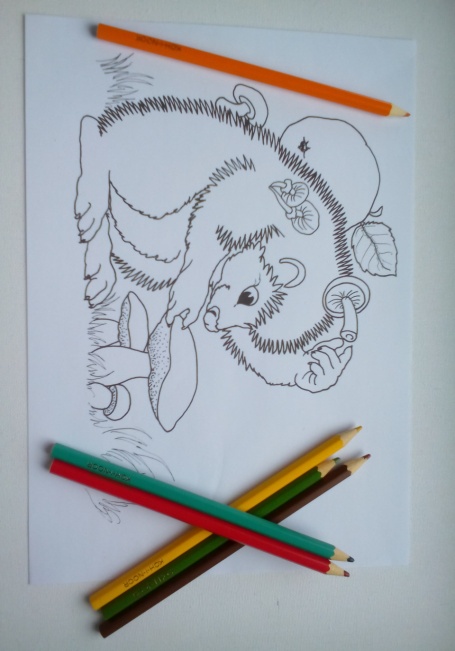 Шаг 2:Раскрашиваем ёжика цветными карандашами;(фото 5)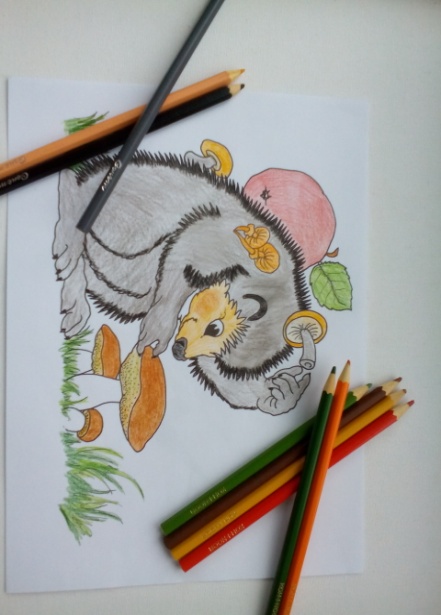 Шаг 3:Раздать цветную бумагу и ножницы, провести инструктаж по технике безопасности;(фото 6)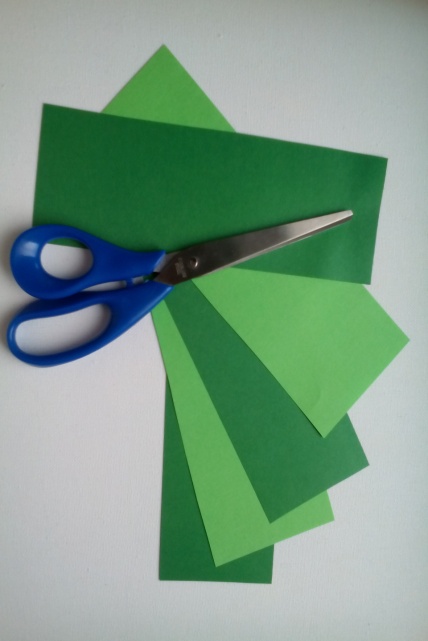 Шаг 4: Показать вид нарезки цветной мягкой бумаги, делаем «траву», проводим инструктаж по работе с клей-карандашом(фото 7)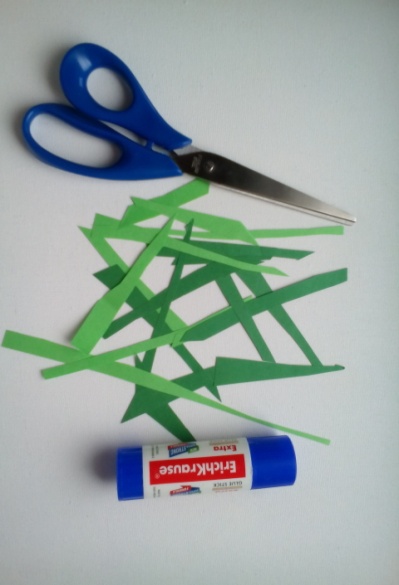 Шаг 5: Начинаем собирать поделку, раскладываем «траву» и клеим(фото 8)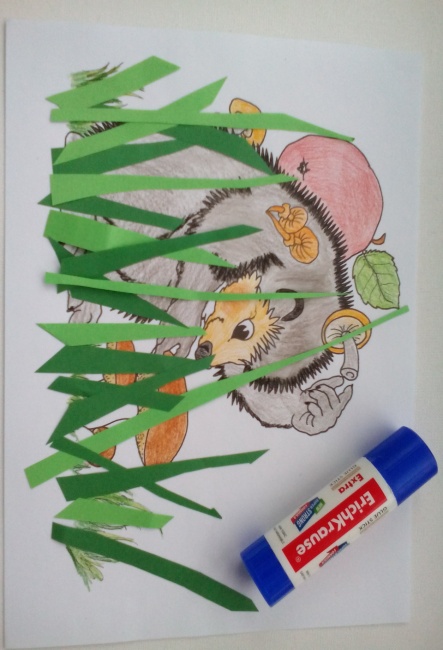 Шаг 6: Получили готовую поделку, начинаем проигрывать, включаем аудио запись фырканья ежика. (- Давайте мы с вами представим, что мы пошли в лес. Вдруг на лесной полянке зашевелилась травка, мы с Вами тихонько посмотрим, КТО у нас спрятался в траве? звучат ответы детей)Спасибо за участие в экологическом мастер-классе!!!Источники:1.Методическая разработка по программе обучения детей в детском саду «ВРЕМЕНА ГОДА», серия «Окружающий мир»,издательство «Адонис», Москва,2010г.-8стр.;2.В лесу.Находилки-развивалки,Гвинет Минте,Ханс-Гюнтер Дёринг,серия «Вы и Ваш ребенок»,перевод на русский язык «В.Соловьева, издательство ПИТЕР, СПб,2016г.,-24стр.(стр.5-6 занятие «Что происходит ночью в лесу?);3.Сборник развивающих детских загадок: po-ymy.ru/zagadki-pro-ezhika;4.Энциклопедия для малышей ЧУДО-ВСЮДУ Мир животных и растений Т.Д.Нуждина, серия «Мои первые книжки», издательство «Академия развития.Академия,К*», Ярославль, 1999г.-320стр.(стр.32-33);5. Оформление мастер-класса: kladraz.ru/voprosy-i-otvety/kak-oformit-konkursnuyu-rabotu;6.Аудио (звук фырканья ежика): zvukipro.com/jivotnie/279-zvuki-ezhika.7. Цитаты педагогов: rita.netnado.ru.8. Выдержки из материалов  выступления  по теме «Поддержание психического здоровья с использованием арт-технологий в обучении учеников с речевой патологией»  Н.В. Григорьевой-Александровой  на  VI Российском  Форуме с международным участием, посвященный 120-летию А.Ф. Тура и 80-летию кафедры пропедевтики детских болезней СПбГПМУ «ПЕДИАТРИЯ САНКТ-ПЕТЕРБУРГА: ОПЫТ, ИННОВАЦИИ, ДОСТИЖЕНИЯ», VI Научно-практической конференции с международным участием  «ЗДОРОВЬЕ И ОБРАЗ ЖИЗНИ УЧАЩИХСЯ В СОВРЕМЕННЫХ УСЛОВИЯХ: ВЗГЛЯД ВРАЧА И ПЕДАГОГА» 4-5 сентября 2014 года. 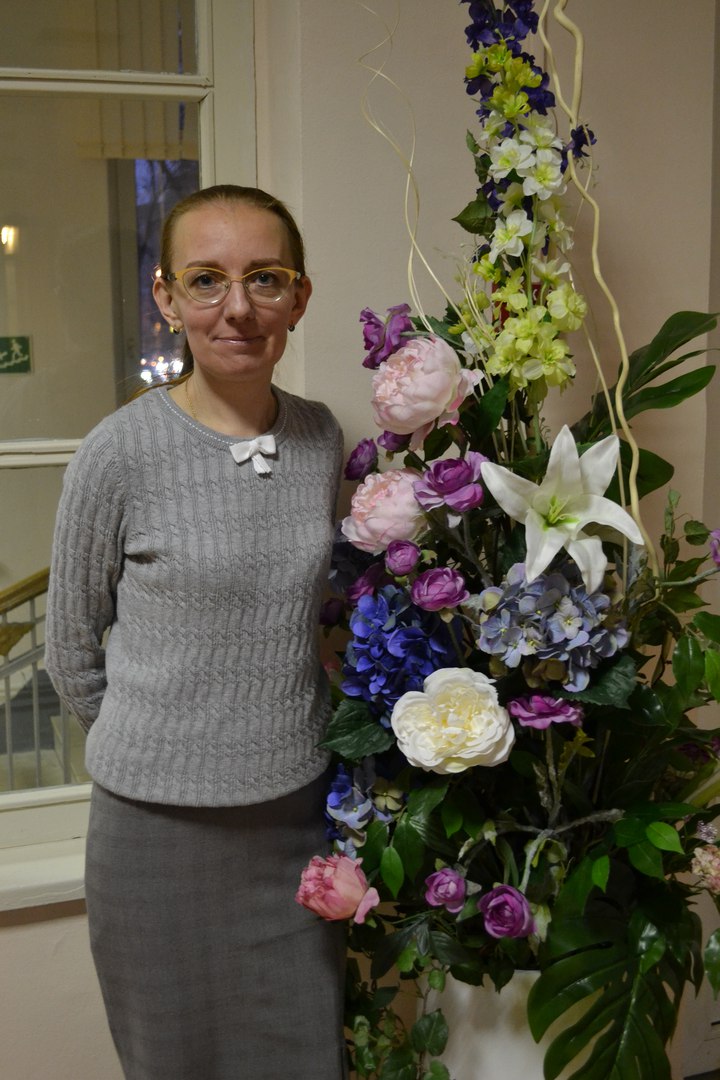 Григорьева-Александрова Наталия ВитальевнаПреподавательГосударственное бюджетное профессиональное образовательное учреждение педагогический колледж № 1 им. Н.А. Некрасова Санкт-Петербурга(ГБПОУ Некрасовский педколледж № 1)Северо-Западный регион, г.Санкт-ПетербургИЗ ОПЫТА РАБОТЫ Экологический мастер-класс «Ёжик в траве»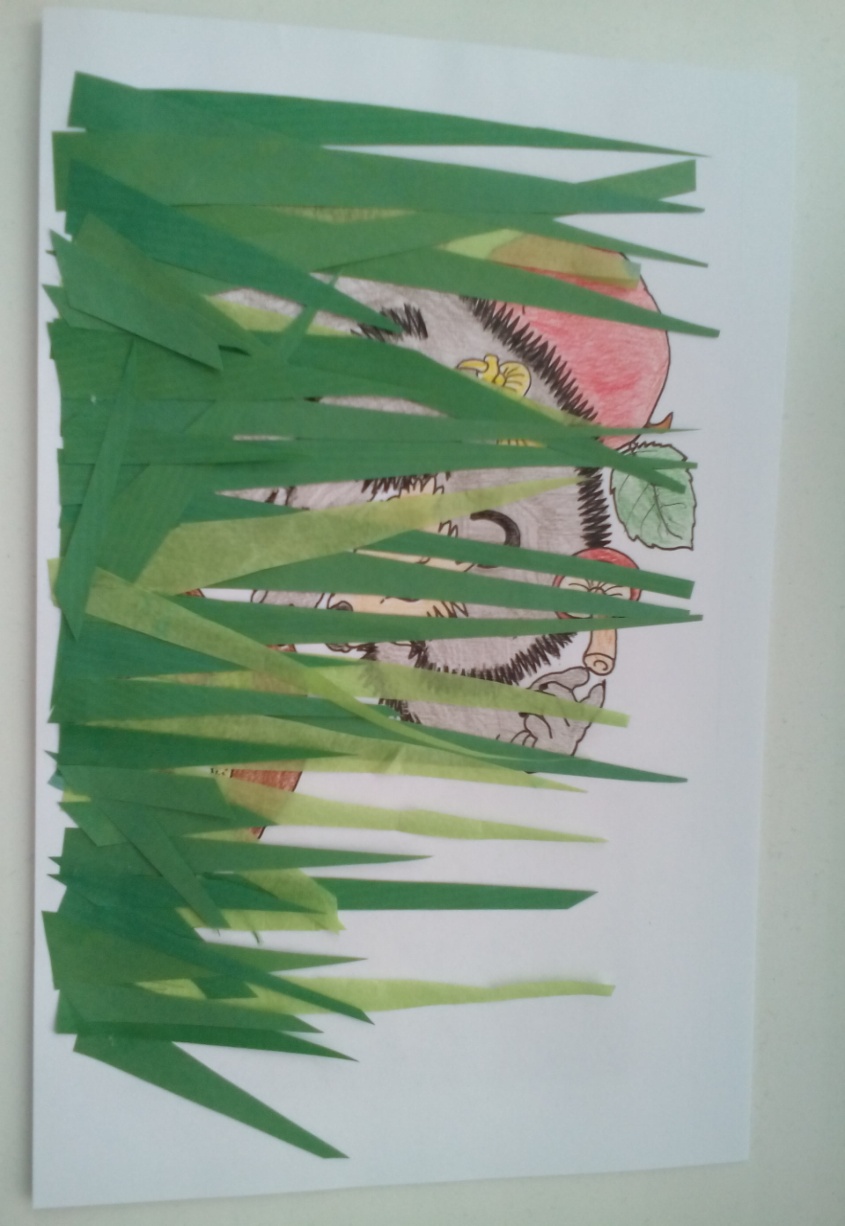 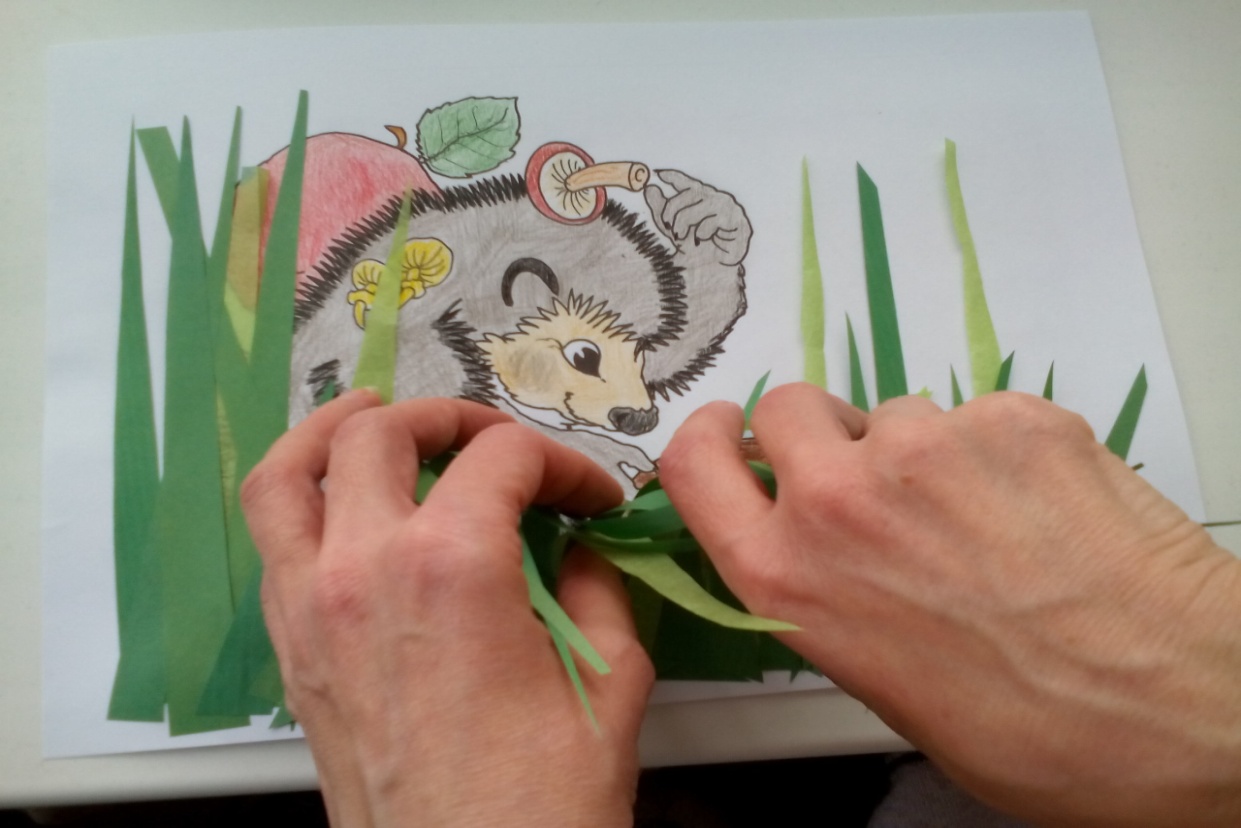 